Primary Initial Teacher Education: Curriculum PlanSystematic Synthetic Phonics (SSP): Postgraduate ProgrammesNB – this curriculum plan identifies when trainees will ‘meet’ content for the first time – the intention is that at each phase, university and school-based colleagues will support trainees in recalling, refining, applying and discussing content from the previous phases.Research:Rose, J. (2006) Independent review of the teaching of early reading. Available: https://www.education.gov.uk/publications/standard/publicationDetail/Page1/DFES-0201- 2006Johnston, R. & Watson, J. (2005) [PDF] The effects of synthetic phonics teaching on reading and spelling attainment. Available: www.scotland.gov.uk/Resource/Doc/36496/0023582.pdfJohnston, R., McGeown, S., and Watson, J. (2011), ‘Long-term effects of synthetic phonics versus analytic phonics teaching on the reading and spelling ability of 10- year-old boys’ and girls’, Reading and Writing, 25, 1365-1384.Stuart, M. (2006), ‘Teaching Reading: why start with systematic phonics teaching?’, The Psychology of Education Review, 30, (2), 6-17.APPENDIX 1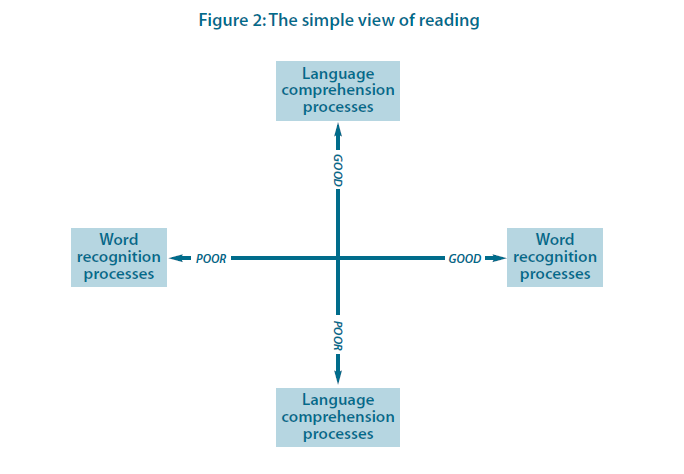 (Rose, 2006: 77)APPENDIX 2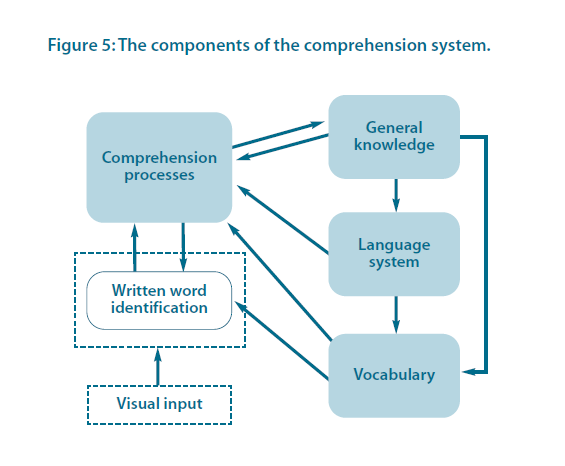 The expanded Simple View of reading (from Rose, 2006: 89 – from Perfetti (1999))APPENDIX 3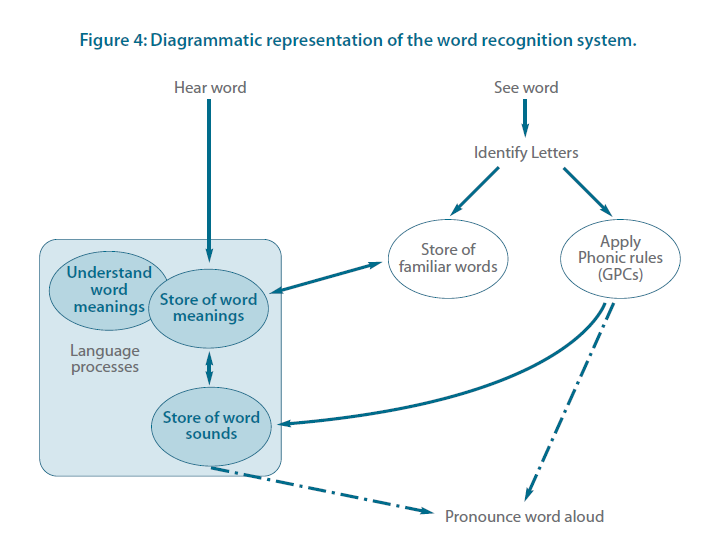 (Rose, 2006: 86)Curriculum Intent: Through our Initial Teacher Education Curriculum, it is our intention that trainees will understand that systematic synthetic phonics is the route to developing both accurate and fluent word reading skills. They will understand that this approach is supported by robust evidence and that it should therefore be the prime ‘time-limited’ approach to word reading. We intend that all trainees will develop an enthusiasm and passion for systematic synthetic phonics. Our trainees will know that all children can learn to read when they are taught well, regardless of social background or other circumstances and that this is their moral purpose as educators. Curriculum Intent: Through our Initial Teacher Education Curriculum, it is our intention that trainees will understand that systematic synthetic phonics is the route to developing both accurate and fluent word reading skills. They will understand that this approach is supported by robust evidence and that it should therefore be the prime ‘time-limited’ approach to word reading. We intend that all trainees will develop an enthusiasm and passion for systematic synthetic phonics. Our trainees will know that all children can learn to read when they are taught well, regardless of social background or other circumstances and that this is their moral purpose as educators. Curriculum Intent: Through our Initial Teacher Education Curriculum, it is our intention that trainees will understand that systematic synthetic phonics is the route to developing both accurate and fluent word reading skills. They will understand that this approach is supported by robust evidence and that it should therefore be the prime ‘time-limited’ approach to word reading. We intend that all trainees will develop an enthusiasm and passion for systematic synthetic phonics. Our trainees will know that all children can learn to read when they are taught well, regardless of social background or other circumstances and that this is their moral purpose as educators. PhaseLearn that…Learn how to…Phase 1(University-led)Trainees will know: Trainees will be able to: Phase 1(University-led)that reading comprises two elements: word reading and language comprehension and that this is represented in the ‘simple view of reading’ (Appendix 1) (LT3.9).confidently and accurately explain the Simple View of reading; ‘phoneme’; ‘grapheme’; ‘adjacent consonants’; ‘digraph / trigraph’; blending and segmenting as reverse processes; ‘encoding’; ‘decoding’ (LT3.2)Phase 1(University-led)that SSP is the most effective approach for teaching children to decode print (LT3.9)enunciate phonemes correctly (LT3.2)Phase 1(University-led)the skills associated with phonological awareness.split words into their constituent phonemes (phoneme counting) (LT3.2) Phase 1(University-led)the pre-requisite auditory skills that children need to support auditory discrimination (LT3.3).  identify the grapheme that represents each phoneme in a word (LT3.2)Phase 1(University-led)the visual skills that underpin word reading, including visual discrimination, visual memory and visual sequential memory. (LT3.2)use letter names appropriately to discuss graphemes and spelling patterns (LT3.2)Phase 1(University-led)the definitions of phoneme; grapheme; adjacent consonant; digraph; consonant digraph (LT3.2)identify or produce words / phrases / sentences / texts that are phonically decodable for a particular group of children i.e. that match their level of phonics knowledgePhase 1(University-led)the definition of common exception words and their place in a systematic synthetic phonics programme (LT3.2)plan a phonics lesson for a simple code ‘phase’ in an SSP programme using a tightly defined ‘standard’ structure (Introduce > Review > Teach > Practise > Apply) (LH3.4, LH3.6)Phase 1(University-led)the definition of common exception words and their place in a systematic synthetic phonics programme (LT3.2)plan a phonics lesson for a complex code ‘phase’ in an SSP programme using a tightly defined ‘standard’ structure (Introduce > Review > Teach > Practise > Apply) (LH3.4, LH3.6)Phase 1(University-led)That an SSP programme will teach a ‘simple’ code first i.e.one grapheme for each of the 44 phonemes in English, and will then move on to the ‘complex’ code i.e. alternative graphemes for each phoneme and alternative phonemes for each grapheme (LT3.3, LT3.7)Composite knowledge/understanding/skillsBy the end of this phase trainees will know:How systematic synthetic phonics is defined; the key technical vocabulary and pedagogical knowledge associated with SSP; the key indicators of quality teaching in an SSP approachBy the end of this phase trainees will understand: Why SSP is identified as the most effective approach for teaching children to word read / decode printBy the end of this phase trainees will be able to: Plan a stand-alone phonics lesson for a simple code ‘phase’Phase 1(University-led)all the grapheme/phoneme correspondences usually included in the ‘simple’ code phases of an SSP programme (including c / k / ck; doubled letters; z / zz / s) (LT3.2)Composite knowledge/understanding/skillsBy the end of this phase trainees will know:How systematic synthetic phonics is defined; the key technical vocabulary and pedagogical knowledge associated with SSP; the key indicators of quality teaching in an SSP approachBy the end of this phase trainees will understand: Why SSP is identified as the most effective approach for teaching children to word read / decode printBy the end of this phase trainees will be able to: Plan a stand-alone phonics lesson for a simple code ‘phase’Phase 1(University-led)the most common alternative phonemes / graphemes included in the first stages of the ‘complex’ code phases of an SSP programme (e.g. ee / ea; ai / ay / a_e) (LT3.2)Composite knowledge/understanding/skillsBy the end of this phase trainees will know:How systematic synthetic phonics is defined; the key technical vocabulary and pedagogical knowledge associated with SSP; the key indicators of quality teaching in an SSP approachBy the end of this phase trainees will understand: Why SSP is identified as the most effective approach for teaching children to word read / decode printBy the end of this phase trainees will be able to: Plan a stand-alone phonics lesson for a simple code ‘phase’Phase 1(University-led)the principles of high quality SSP teachingComposite knowledge/understanding/skillsBy the end of this phase trainees will know:How systematic synthetic phonics is defined; the key technical vocabulary and pedagogical knowledge associated with SSP; the key indicators of quality teaching in an SSP approachBy the end of this phase trainees will understand: Why SSP is identified as the most effective approach for teaching children to word read / decode printBy the end of this phase trainees will be able to: Plan a stand-alone phonics lesson for a simple code ‘phase’Phase 1(University-led)That the National Curriculum programme of study for English includes expectations for word reading through decoding (LT3.1)Composite knowledge/understanding/skillsBy the end of this phase trainees will know:How systematic synthetic phonics is defined; the key technical vocabulary and pedagogical knowledge associated with SSP; the key indicators of quality teaching in an SSP approachBy the end of this phase trainees will understand: Why SSP is identified as the most effective approach for teaching children to word read / decode printBy the end of this phase trainees will be able to: Plan a stand-alone phonics lesson for a simple code ‘phase’Phase 1(University-led)Trainees will understand: Formative assessmentQuiz on the simple codePhase 1(University-led)the underpinning research that supports SSP including that identified in the Rose Review of Early Reading (DfES, 2006) and the Core Content Framework for ITT (DfE, 2019) (LT3.2)Formative assessmentQuiz on the simple codePhase 1(University-led)the simple view of reading (Appendix 1) (LT3.2)Formative assessmentQuiz on the simple codePhase 1(University-led)that reading involves visual discrimination of graphemes, mapping of graphemes to phonemes, and blending phonemes together (LT3.2)Formative assessmentQuiz on the simple codePhase 1(University-led)that spelling involves segmenting the phonemes in a spoken (or ‘thought’) word, mapping the phonemes to an appropriate grapheme, and recording the graphemes in the right order either by typing or handwriting (LT3.2)Formative assessmentQuiz on the simple codePhase 1(University-led)that blending for reading and segmenting for spelling are reverse processesFormative assessmentQuiz on the simple codePhase 1(University-led)why it is important to use letter names to discuss graphemes and spelling patternsFormative assessmentQuiz on the simple codePhase 1(University-led)the importance of ensuring that all text that children encounter should be phonically decodable for them i.e. closely matched to their level of phonics knowledgeFormative assessmentQuiz on the simple codePhase 2(School-led – Professional Practice 1)*Trainees will observe, discuss, apply and secure the knowledge, understanding and skills developed at Phase 1 and will add the following…Trainees will know: Trainees will be able to:Phase 2(School-led – Professional Practice 1)*Trainees will observe, discuss, apply and secure the knowledge, understanding and skills developed at Phase 1 and will add the following…that an early reader’s reliance on phonics to decode is time-limited as they develop fluency in word reading (LT3.3)(If placed in KS1 for PP) trainees must plan and teach a sustained sequence of SSP lessons, demonstrating the elements of good practice indicated in the EHU ‘Lesson Observation Prompts’, and adjusting plans in response to assessment (LH3.4, LH3.6)Phase 2(School-led – Professional Practice 1)*Trainees will observe, discuss, apply and secure the knowledge, understanding and skills developed at Phase 1 and will add the following…that an early reader’s reliance on phonics to decode is time-limited as they develop fluency in word reading (LT3.3)(If placed in KS2 for PP) plan and teach a sustained sequence of intervention lessons for children in KS2 working below age-related expectations for reading and / or plan and teach a sustained sequence of spelling lessons building on SSP principles and practice (LH3.4, LH3.6)Phase 2(School-led – Professional Practice 1)*Trainees will observe, discuss, apply and secure the knowledge, understanding and skills developed at Phase 1 and will add the following…Trainees will understand: Composite knowledge/understanding/skillsBy the end of this phase trainees will know:How the principles of SSP are applied in practiceBy the end of this phase trainees will understand: The impact of the principles of SSP on children’s early reading developmentBy the end of this phase trainees will be able to: (If placed in KS2 for PP) plan and teach a sustained sequence of intervention lessons for children in KS2 working below age-related expectations for reading and / or plan and teach a sustained sequence of spelling lessons building on SSP principles and practice OR(If placed in KS1 for PP) trainees must plan and teach a sustained sequence of SSP lessons, demonstrating the elements of good practice indicated in the EHU ‘Lesson Observation Prompts’, and adjusting plans in response to assessmentFormative assessment Assessed in school through tutorials, observation of teaching and scrutiny of trainees’ planning Phase 2(School-led – Professional Practice 1)*Trainees will observe, discuss, apply and secure the knowledge, understanding and skills developed at Phase 1 and will add the following…The role of a multi-sensory approach to systematic synthetic phonics in high quality teaching for all children.Composite knowledge/understanding/skillsBy the end of this phase trainees will know:How the principles of SSP are applied in practiceBy the end of this phase trainees will understand: The impact of the principles of SSP on children’s early reading developmentBy the end of this phase trainees will be able to: (If placed in KS2 for PP) plan and teach a sustained sequence of intervention lessons for children in KS2 working below age-related expectations for reading and / or plan and teach a sustained sequence of spelling lessons building on SSP principles and practice OR(If placed in KS1 for PP) trainees must plan and teach a sustained sequence of SSP lessons, demonstrating the elements of good practice indicated in the EHU ‘Lesson Observation Prompts’, and adjusting plans in response to assessmentFormative assessment Assessed in school through tutorials, observation of teaching and scrutiny of trainees’ planning Phase 2(School-led – Professional Practice 1)*Trainees will observe, discuss, apply and secure the knowledge, understanding and skills developed at Phase 1 and will add the following…Composite knowledge/understanding/skillsBy the end of this phase trainees will know:How the principles of SSP are applied in practiceBy the end of this phase trainees will understand: The impact of the principles of SSP on children’s early reading developmentBy the end of this phase trainees will be able to: (If placed in KS2 for PP) plan and teach a sustained sequence of intervention lessons for children in KS2 working below age-related expectations for reading and / or plan and teach a sustained sequence of spelling lessons building on SSP principles and practice OR(If placed in KS1 for PP) trainees must plan and teach a sustained sequence of SSP lessons, demonstrating the elements of good practice indicated in the EHU ‘Lesson Observation Prompts’, and adjusting plans in response to assessmentFormative assessment Assessed in school through tutorials, observation of teaching and scrutiny of trainees’ planning Phase 3(University-led)*Trainees will review the knowledge, understanding and skills developed at Phases 1 and 2, and will add the following…Trainees will know: Trainees will be able to:Phase 3(University-led)*Trainees will review the knowledge, understanding and skills developed at Phases 1 and 2, and will add the following…the expanded version of the Simple View of reading and the connection between word reading and language comprehension (Appendix 2) (LT3.2)confidently and accurately explain the connection between word reading and language comprehension (LT3.2)Phase 3(University-led)*Trainees will review the knowledge, understanding and skills developed at Phases 1 and 2, and will add the following…the processes involved in the word recognition system including vocabulary stores containing meanings and sounds of words and the links between items in these stores (Appendix 3) (LT3.2)confidently and accurately explain the processes involved in word recognition (LT3.2)Phase 3(University-led)*Trainees will review the knowledge, understanding and skills developed at Phases 1 and 2, and will add the following…that phonic knowledge, understanding and skill support early spelling and writing development but are not enough for children to acquire competency and accuracy with the complex code of English orthography (LT3.3) (LT2.2)Recognise ‘phonically plausible’ attempts in children’s spelling and the factors influencing children’s spelling decisions (LT3.9)Phase 3(University-led)*Trainees will review the knowledge, understanding and skills developed at Phases 1 and 2, and will add the following…that effective SSP teaching provides children with fluency in making ‘phonically plausible’ attempts in their spelling which then supports confidence and success their early writing development (LT3.9)Composite knowledge/understanding/skillsBy the end of this phase trainees will know:That children make progress in their reading development at different ratesBy the end of this phase trainees will understand: The role of cultural and linguistic capital in reading developmentBy the end of this phase trainees will be able to: Confidently articulate the connections between word reading, language comprehension, vocabulary and cultural and linguistic capitalPhase 3(University-led)*Trainees will review the knowledge, understanding and skills developed at Phases 1 and 2, and will add the following…that the DfE uses essential criteria to identify an effective SSP programme and that all programmes must be validated against these criteria  Composite knowledge/understanding/skillsBy the end of this phase trainees will know:That children make progress in their reading development at different ratesBy the end of this phase trainees will understand: The role of cultural and linguistic capital in reading developmentBy the end of this phase trainees will be able to: Confidently articulate the connections between word reading, language comprehension, vocabulary and cultural and linguistic capitalPhase 3(University-led)*Trainees will review the knowledge, understanding and skills developed at Phases 1 and 2, and will add the following…Trainees will understand: Formative assessmentQuiz on the complex codePhase 3(University-led)*Trainees will review the knowledge, understanding and skills developed at Phases 1 and 2, and will add the following…the role of cultural and linguistic capital in reading developmentFormative assessmentQuiz on the complex codePhase 3(University-led)*Trainees will review the knowledge, understanding and skills developed at Phases 1 and 2, and will add the following…the importance of ‘maintaining fidelity’ to a validated SSP programmeFormative assessmentQuiz on the complex codePhase 3(University-led)*Trainees will review the knowledge, understanding and skills developed at Phases 1 and 2, and will add the following…The principles of the complex alphabetic code. Formative assessmentQuiz on the complex codePhase 4 (School-led – Professional Practice 2)*Trainees will observe, discuss, apply and secure the knowledge, understanding and skills developed at Phases 1, 2 and 3, and will add the following…Trainees will know: Trainees will be able to:Phase 4 (School-led – Professional Practice 2)*Trainees will observe, discuss, apply and secure the knowledge, understanding and skills developed at Phases 1, 2 and 3, and will add the following…that children make progress in their reading development at different rates and may be assessed as working below age-related expectations at formal assessment points e.g. Year 1 Phonics Screening Check (LT5.1)assess children’s learning in SSP by observing their reading and analysing their independent writingPhase 4 (School-led – Professional Practice 2)*Trainees will observe, discuss, apply and secure the knowledge, understanding and skills developed at Phases 1, 2 and 3, and will add the following…the age-related expectations for children’s reading development (LT3.1)communicate effectively with children’s parents / carers about their reading development and progress (LT8.4)Phase 4 (School-led – Professional Practice 2)*Trainees will observe, discuss, apply and secure the knowledge, understanding and skills developed at Phases 1, 2 and 3, and will add the following…that SSP is the prime approach for supporting word reading / decoding and spelling for children who are working below age-related expectations in early reading and spelling development. (LT3.9)plan a class reading initiative to build collaborative links between children’s school and home communities (LT8.4)Phase 4 (School-led – Professional Practice 2)*Trainees will observe, discuss, apply and secure the knowledge, understanding and skills developed at Phases 1, 2 and 3, and will add the following…strategies for assessing children’s learning in SSP, including the design and implementation of the Year 1 Phonics Screening Check(If placed in KS2 for PP) plan and teach a sustained sequence of intervention lessons for children working below age-related expectations for reading and / or plan and teach a sustained sequence of spelling lessons building on SSP principles and practice (LT3.3, LH3.4, LH3.6)Phase 4 (School-led – Professional Practice 2)*Trainees will observe, discuss, apply and secure the knowledge, understanding and skills developed at Phases 1, 2 and 3, and will add the following…approaches to intervention, including SSP intervention schemes, for children who are working below age-related expectations in early reading development, including those in Key Stage 2. (LT5.7, LH5.8)(If placed in KS1 for PP) trainees must plan and teach a sustained sequence of SSP lessons, demonstrating the elements of good practice indicated in the EHU ‘Lesson Observation Prompts’, and adjusting plans in response to assessment (LT3.3, LH3.4, LH3.6)Phase 4 (School-led – Professional Practice 2)*Trainees will observe, discuss, apply and secure the knowledge, understanding and skills developed at Phases 1, 2 and 3, and will add the following…a range of approaches to home / school collaboration to develop children’s early reading enjoyment, confidence, fluency and competence (LT8.4)Phase 4 (School-led – Professional Practice 2)*Trainees will observe, discuss, apply and secure the knowledge, understanding and skills developed at Phases 1, 2 and 3, and will add the following…Trainees will understand:Composite knowledge/understanding/skillsBy the end of this phase trainees will know:That authentically collaborative relationships between teachers and children’s families are vital in supporting their reading developmentBy the end of this phase trainees will understand: How collaborative relationships between teachers and children’s families support their reading developmentBy the end of this phase trainees will be able to: (If placed in KS2 for PP) plan and teach a sustained sequence of intervention lessons for children working below age-related expectations for reading and / or plan and teach a sustained sequence of spelling lessons building on SSP principles and practice OR(If placed in KS1 for PP) trainees must plan and teach a sustained sequence of SSP lessons, demonstrating the elements of good practice indicated in the EHU ‘Lesson Observation Prompts’, and adjusting plans in response to assessment Formative assessmentComposite knowledge assessed through mentor tutorials, observation of feedback and scrutiny of planning. Phase 4 (School-led – Professional Practice 2)*Trainees will observe, discuss, apply and secure the knowledge, understanding and skills developed at Phases 1, 2 and 3, and will add the following…that the most effective assessment of phonics is simple, rigorous and purposeful, i.e. it leads to adaptive teachingComposite knowledge/understanding/skillsBy the end of this phase trainees will know:That authentically collaborative relationships between teachers and children’s families are vital in supporting their reading developmentBy the end of this phase trainees will understand: How collaborative relationships between teachers and children’s families support their reading developmentBy the end of this phase trainees will be able to: (If placed in KS2 for PP) plan and teach a sustained sequence of intervention lessons for children working below age-related expectations for reading and / or plan and teach a sustained sequence of spelling lessons building on SSP principles and practice OR(If placed in KS1 for PP) trainees must plan and teach a sustained sequence of SSP lessons, demonstrating the elements of good practice indicated in the EHU ‘Lesson Observation Prompts’, and adjusting plans in response to assessment Formative assessmentComposite knowledge assessed through mentor tutorials, observation of feedback and scrutiny of planning. Phase 4 (School-led – Professional Practice 2)*Trainees will observe, discuss, apply and secure the knowledge, understanding and skills developed at Phases 1, 2 and 3, and will add the following…that children’s families and wider social groups and communities (including siblings, grandparents, wider family and friends) play an important role in their reading development (LT8.4)Composite knowledge/understanding/skillsBy the end of this phase trainees will know:That authentically collaborative relationships between teachers and children’s families are vital in supporting their reading developmentBy the end of this phase trainees will understand: How collaborative relationships between teachers and children’s families support their reading developmentBy the end of this phase trainees will be able to: (If placed in KS2 for PP) plan and teach a sustained sequence of intervention lessons for children working below age-related expectations for reading and / or plan and teach a sustained sequence of spelling lessons building on SSP principles and practice OR(If placed in KS1 for PP) trainees must plan and teach a sustained sequence of SSP lessons, demonstrating the elements of good practice indicated in the EHU ‘Lesson Observation Prompts’, and adjusting plans in response to assessment Formative assessmentComposite knowledge assessed through mentor tutorials, observation of feedback and scrutiny of planning. Phase 4 (School-led – Professional Practice 2)*Trainees will observe, discuss, apply and secure the knowledge, understanding and skills developed at Phases 1, 2 and 3, and will add the following…that teachers should collaborate with families as equal, respected partners in supporting children’s reading development (LT8.4)Composite knowledge/understanding/skillsBy the end of this phase trainees will know:That authentically collaborative relationships between teachers and children’s families are vital in supporting their reading developmentBy the end of this phase trainees will understand: How collaborative relationships between teachers and children’s families support their reading developmentBy the end of this phase trainees will be able to: (If placed in KS2 for PP) plan and teach a sustained sequence of intervention lessons for children working below age-related expectations for reading and / or plan and teach a sustained sequence of spelling lessons building on SSP principles and practice OR(If placed in KS1 for PP) trainees must plan and teach a sustained sequence of SSP lessons, demonstrating the elements of good practice indicated in the EHU ‘Lesson Observation Prompts’, and adjusting plans in response to assessment Formative assessmentComposite knowledge assessed through mentor tutorials, observation of feedback and scrutiny of planning. Phase 4 (School-led – Professional Practice 2)*Trainees will observe, discuss, apply and secure the knowledge, understanding and skills developed at Phases 1, 2 and 3, and will add the following…Composite knowledge/understanding/skillsBy the end of this phase trainees will know:That authentically collaborative relationships between teachers and children’s families are vital in supporting their reading developmentBy the end of this phase trainees will understand: How collaborative relationships between teachers and children’s families support their reading developmentBy the end of this phase trainees will be able to: (If placed in KS2 for PP) plan and teach a sustained sequence of intervention lessons for children working below age-related expectations for reading and / or plan and teach a sustained sequence of spelling lessons building on SSP principles and practice OR(If placed in KS1 for PP) trainees must plan and teach a sustained sequence of SSP lessons, demonstrating the elements of good practice indicated in the EHU ‘Lesson Observation Prompts’, and adjusting plans in response to assessment Formative assessmentComposite knowledge assessed through mentor tutorials, observation of feedback and scrutiny of planning. Phase 5(University-led)*Trainees will review the knowledge, understanding and skills developed at Phases 1, 2, 3 and 4, and will add the following…Trainees will know: Trainees will be able to:Phase 5(University-led)*Trainees will review the knowledge, understanding and skills developed at Phases 1, 2, 3 and 4, and will add the following…the cognitive and biological factors that can impact a child’s ability to word read / decode text and to develop fluency and automaticity at the expected rate. (LT3.3)Apply knowledge and understanding of the factors that can affect reading development to their planning and adaptive teaching decisions (LT3.10)Phase 5(University-led)*Trainees will review the knowledge, understanding and skills developed at Phases 1, 2, 3 and 4, and will add the following…Trainees will understand:Composite knowledge/understanding/skillsBy the end of this phase trainees will know:The factors that can impact reading developmentBy the end of this phase trainees will understand: How environmental and biological factors can influence children’s reading developmentBy the end of this phase trainees will be able to: Apply knowledge and understanding of the factors that can affect reading development to their planning and adaptive teaching decisionsSummative assessment Final multiple-choice quizPhase 5(University-led)*Trainees will review the knowledge, understanding and skills developed at Phases 1, 2, 3 and 4, and will add the following…the environmental factors that can impact children’s early reading development, including their ability to word read / decode text and to develop fluency and automaticity at the expected rate e.g. the home language environment (LT3.3)Composite knowledge/understanding/skillsBy the end of this phase trainees will know:The factors that can impact reading developmentBy the end of this phase trainees will understand: How environmental and biological factors can influence children’s reading developmentBy the end of this phase trainees will be able to: Apply knowledge and understanding of the factors that can affect reading development to their planning and adaptive teaching decisionsSummative assessment Final multiple-choice quizPhase 5(University-led)*Trainees will review the knowledge, understanding and skills developed at Phases 1, 2, 3 and 4, and will add the following…brain plasticity and the relationship between environmental and biological factors in reading difficulty e.g. environmental factors can change the structure of the brain; biological impairment in brain structure can be alleviated by environmental factors (LT5.1, LT5.3)Composite knowledge/understanding/skillsBy the end of this phase trainees will know:The factors that can impact reading developmentBy the end of this phase trainees will understand: How environmental and biological factors can influence children’s reading developmentBy the end of this phase trainees will be able to: Apply knowledge and understanding of the factors that can affect reading development to their planning and adaptive teaching decisionsSummative assessment Final multiple-choice quizPhase 5(University-led)*Trainees will review the knowledge, understanding and skills developed at Phases 1, 2, 3 and 4, and will add the following…Composite knowledge/understanding/skillsBy the end of this phase trainees will know:The factors that can impact reading developmentBy the end of this phase trainees will understand: How environmental and biological factors can influence children’s reading developmentBy the end of this phase trainees will be able to: Apply knowledge and understanding of the factors that can affect reading development to their planning and adaptive teaching decisionsSummative assessment Final multiple-choice quiz